		Bulletin d’adhésion individuelle  Mécamat 2023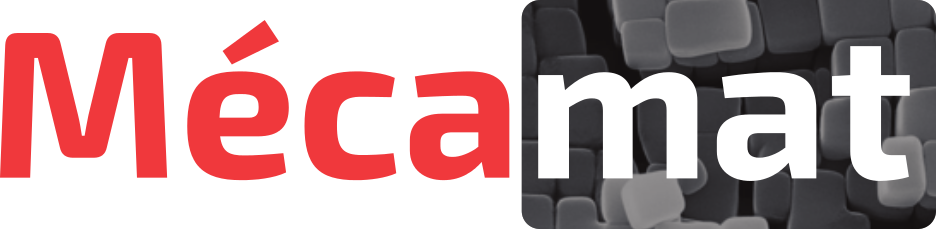 J'adhère à l'association Mécamat en 2023 : Membre actif (40 €)	 Etudiant (15 €)Ma cotisation est payée par :	Chèque à l'ordre de l'association AG Mécamat 	BdC à l'ordre de l'association AG Mécamat	Virement bancaire sur le compte :	CRCA – Fontenay aux Roses,						Code banque 18206,						guichet 00352,						n° de compte 07492878001, Clé de RIB 21.						IBAN : FR76 1820 6003 5207 4928 7800 121						BIC : AGRIFRPP882Pour permettre l’identification de votre paiement, merci d’envoyer  parallèlement la présente fiche à AURELIEN MAUREL-PANTEL, faute de quoi les courriers adressés aux adhérents ne pourront être expédiés ou parviendront à votre service financier…Mes coordonnées sont : M.	 Mme	 Mlle		Etudiant	 Industriel	 UniversitaireNom* :	Prénom* :	Employeur* :	Laboratoire* :	Adresse* :	Téléphone :		E-mail* :	 En adhérant à Mécamat via le présent bulletin je reconnais avoir pris connaissance de la Politique de confidentialité des données de l’association (disponible sur son site web http://www.mecamat.asso.fr/) et j’en accepte les modalités.** Mentions obligatoiresA envoyer avec votre cotisation à :Aurélien MAUREL-PANTEL(Trésorier MECAMAT)Laboratoire de Mécanique et Acoustique (LMA), 4 Impasse Nikola TESLA CS 40006 13453 MARSEILLE CEDEX 13TEL : 04 84 52 59 90 – email : maurel@lma.cnrs-mrs.fr –